Grundschule Hasborn-Dautweiler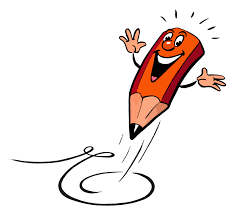 Klasse 2 im Schuljahr 2022-23MateriallisteBitte ALLE Materialien mit Namen versehen!Die Kinder bringen vor den Ferien alle Materialien aus der Schule mit nach Hause.Die neuen Schulbücher werden in der ersten Schulwoche (NUR Schulbuchausleihe!) den Kindern ausgegeben.Liebe GrüßeMathe:3 Rechenhefte DIN A 4 (kleine Kästchen)1 blauer Heftumschlag A41 Kieserblock DIN A4 kariertblaue Mappe Deutsch:1 Kieserblock Lin.2 DIN A42 Schreibhefte DIN A 4 Lin.2(für Schul- und Hausaufgaben/Ersatz)1 Schreibheft DIN A5 Lin.2(für Übungsdiktate)1 roter Heftumschlag A41 roter Heftumschlag A51 Griffel weißrote MappeSachunterricht:grüne MappeMusik:gelbe MappeBildende Kunst:Sammelmappe DIN A3Malblock DIN A3Malblock DIN A4Deckfarbenkasten u. ZubehörÖlkreide (z.B. Jaxon, 12er Packung) Läppchen Religion:weiße MappeSport:SportkleidungHallenschuheTurnbeutelSonstiges:schwarze Mappe1 Kopfhörer (möglichst klein)TrinkflascheSchereKlebestiftVollständiges MäppchenSpitzer mit Behälter1 Klarsichthülle pro Mappe (bitte in die Mappen einheften)Was aus Klasse 1 weitergeführt werden kann, braucht nicht erneuert zu werden.Farbkästen bitte reinigen.(Tafel wird weiterbenutzt!)